Схема проезда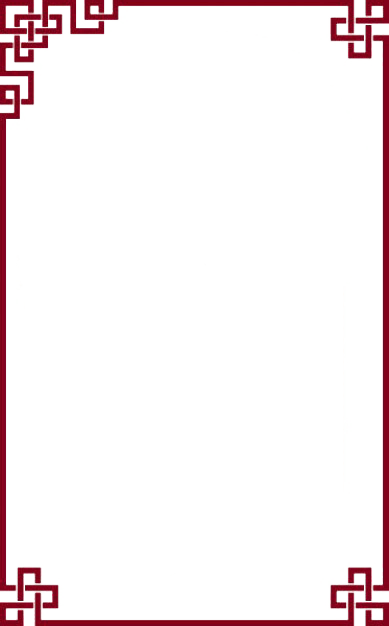 670045, Республика Бурятия, г.Улан-Удэ, ул.Верхняя Березовка, 11 а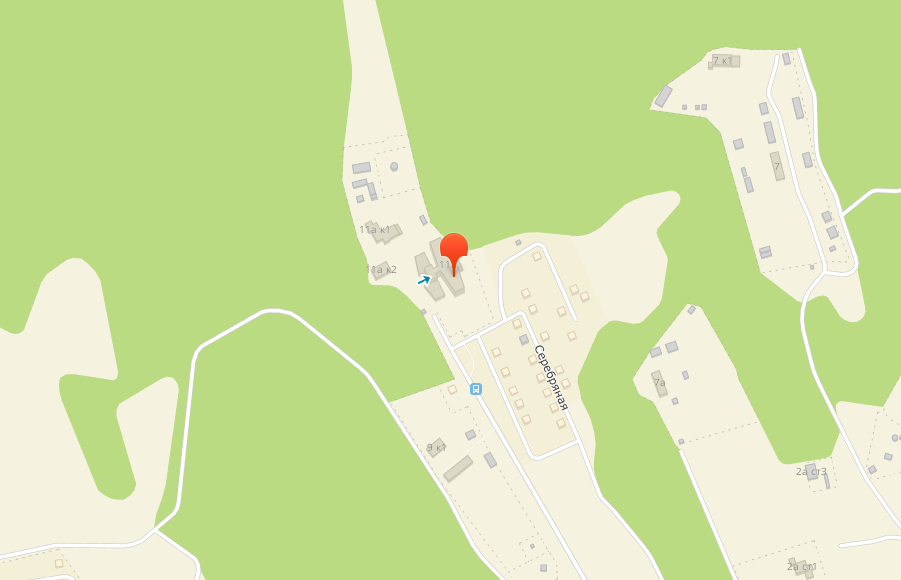 До стационара на Верхней Березовке нужно добираться следующим образом:От автовокзала:На маршрутном такси (не на автобусе) №37 до остановки «Центр восточной медицины».От железнодорожного вокзала:На маршрутных такси №4 и №23 до остановки «Стрелка»;На маршрутном такси (не на автобусе) №37 до остановки «Центр восточной медицины».От аэропорта «Байкал»:На маршрутном такси №55 до остановки «Филармония»;На маршрутном такси (не на автобусе) №37 до остановки «Центр восточной медицины».